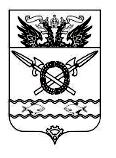 АДМИНИСТРАЦИЯ ВЕРХНЕПОДПОЛЬНЕНСКОГО СЕЛЬСКОГО ПОСЕЛЕНИЯПОСТАНОВЛЕНИЕ05.04.2024                                         № 29                           х. ВерхнеподпольныйО внесении изменений в постановлениеАдминистрации Верхнеподпольненскогосельского поселения от 29.12.2023 № 189Во исполнение статьи 219 Бюджетного кодекса Российской Федерации постановляю:	1. Внести в приложение к постановлению Администрации Верхнеподпольненского сельского поселения от 29.12.2023 № 189 «Об утверждении Порядка учета бюджетных и денежных обязательств получателей средств бюджета Верхнеподпольненского сельского поселения Аксайского района» изменения, изложив их в редакции согласно приложению к настоящему постановлению.	2. Начальнику отдела экономики и финансов направить настоящее постановление Управлению Федерального казначейства по Ростовской области.	3. Обеспечить размещение настоящего постановления на официальном сайте Верхнеподпольненского сельского поселения в информационно-телекоммуникационной сети «Интернет».	4. Настоящие постановление вступает в силу с 1 января 2024 года.	5. Контроль за исполнением настоящего постановления оставляю за собой.Заместитель главы Администрации Верхнеподпольненскогосельского поселения                                                                       И.С. ДашковаПостановление вносит отдел экономики и финансовАдминистрации Верхнеподпольненского сельского поселенияПриложениек постановлению АдминистрацииВерхнеподпольненскогосельского поселения                                                                                        от 05.04.2024 № 29ИЗМЕНЕНИЯ,вносимые в приложение к постановлению Администрации Верхнеподпольненского сельского поселения от 29.12.2023 № 189 «Об утверждении Порядка учета бюджетных и денежных обязательств получателей средств бюджета Верхнеподпольненского сельского поселения Аксайского района»В разделе I:1.1. Пункт 1 изложить в следующей редакции:«1. Настоящий Порядок учета бюджетных и денежных обязательств получателей средств бюджета Верхнеподпольненского сельского поселения Аксайского района (далее – Порядок, местный бюджет) устанавливает порядок исполнения бюджета Верхнеподпольненского сельского поселения Аксайского района по расходам в части учета бюджетных и денежных обязательств получателей средств местного бюджета и внесения в них изменений (далее соответственно – бюджетные обязательства, денежные обязательства).Учет бюджетных и денежных обязательств осуществляется органом, уполномоченным (далее – орган Федерального казначейства) в соответствии с бюджетным законодательством Российской Федерации на открытие и ведение лицевых счетов, предназначенных для учета операций по исполнению бюджета Верхнеподпольненского сельского поселения Аксайского района.В случае если бюджетные обязательства принимаются в целях осуществления в пользу граждан социальных выплат в виде пособий, компенсаций и других социальных выплат, а также мер социальной поддержки населения, оплаты услуг по доставке  вышеуказанных выплат через кредитные организации и почтовые отделения, приобретения товаров, работ, услуг в пользу граждан (кроме договоров (муниципальных контрактов) подлежащих включению в определенных законодательством Российской Федерации о контрактной системе в сфера закупок товаров, работ, услуг для обеспечения государственных и муниципальных нужд реестр контрактов, заключенных заказчиками, расходов на выплаты персоналу государственных (муниципальных) органов (за исключением фонда оплаты труда персоналу государственных (муниципальных) органов), уплаты налогов, сборов и иных платежей постановка на учет бюджетных и денежных обязательств осуществляется в соответствии с настоящим Порядком органом Федерального казначейства автоматически при регистрации распоряжения о совершении казначейского платежа в пределах отраженных на соответствующих лицевых счетах лимитов бюджетных обязательств.В случае если бюджетные обязательства принимаются в целях осуществления компенсации родительской платы за присмотр и уход за детьми в дошкольных учреждениях, постановка на учет бюджетных и денежных обязательств и внесение в них изменений, осуществляется в соответствии с настоящим Порядком автоматически при регистрации распоряжения о совершении казначейского платежа в пределах утвержденных лимитов бюджетных обязательств.»